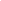 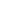 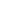 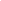 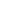 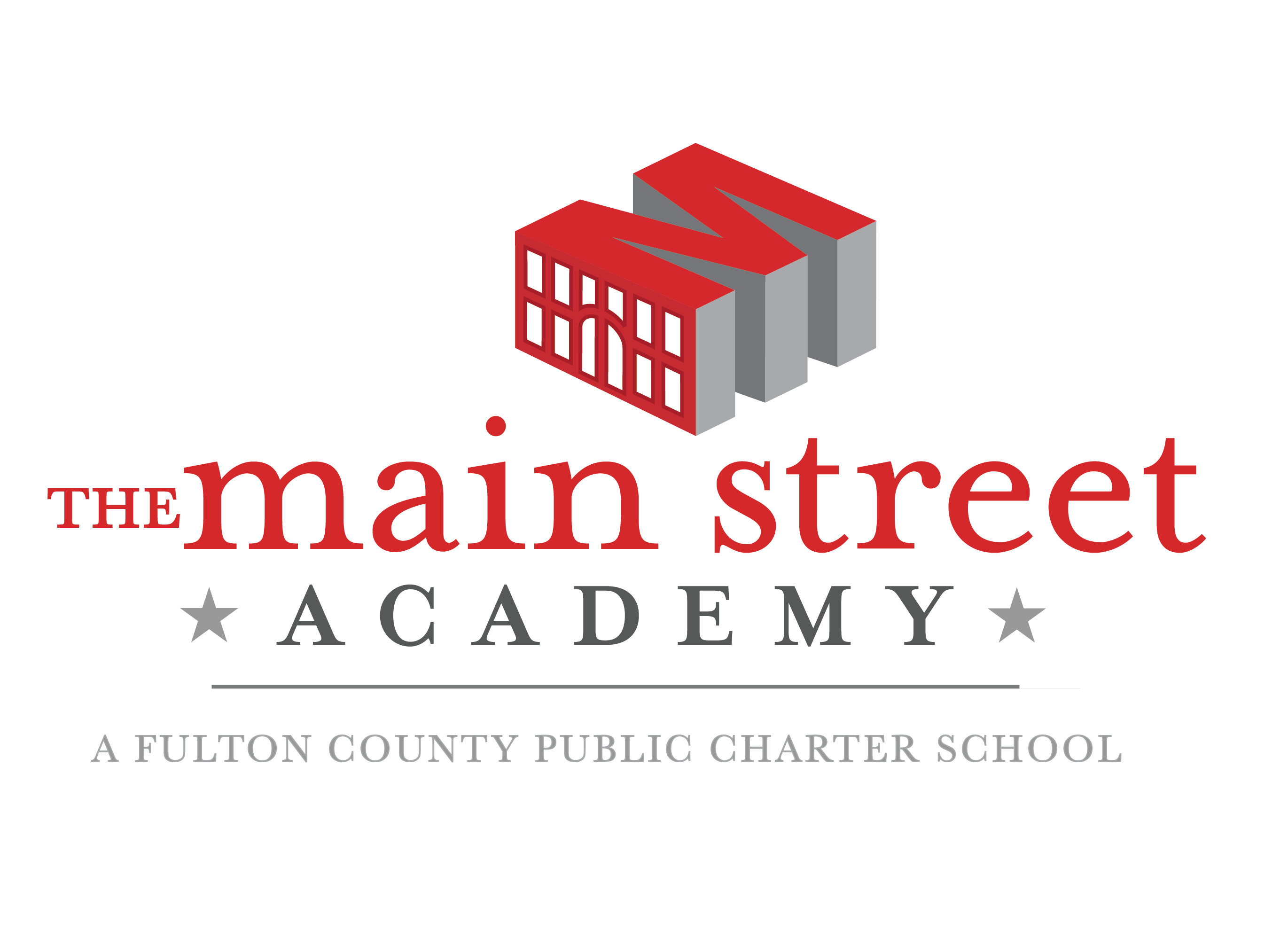 2861 Lakeshore DriveCollege Park, Georgia 30337Strategic Plan2016 – 2019Updated on 1/28/17Updated on 1/13/18Updated on 2/27/18Adopted by the TMSA Governing Board on:Facilitated and Developed by: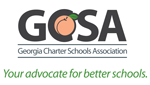 www.gacharters.org Table of ContentsThe Main Street Academy (TMSA)Mission, Vision and Key ElementsMission (charter contract version)The mission of TMSA is to offer all students a challenging and enriching education from a dedicated and student-focused staff in partnership with highly involved parents. Students will leave TMSA with high expectations of themselves as they prepare for further education and become contributing members of their diverse communities.Innovative FeaturesTMSA shall implement a School-wide Enrichment Model that emphasizes instruction in the expressive arts, physical education, and foreign language; flexible learning groups; and extended school hours.Core Values TMSA is built on the Four Cornerstones™ of highly effective schools.
Top TalentA Culture of Engagement and AspirationDemanding Content and Customized InstructionAchievement-Driven ManagementHistory of TMSATMSA opened its doors in August 2010, after years of planning among a group of concerned parents and community members in the College Park community.  The desire of TMSA’s founders was to create a high quality school of choice for families in College Park, East Point, Hapeville as well as surrounding south Fulton Communities.  At TMSA, all students receive a challenging and enriching education from a dedicated and student-focused staff in partnership with highly involved parents. Students leave TMSA with high expectations of themselves as they prepare for further education and become contributing members of their diverse communities.  TMSA offers families a school choice where all stakeholders work together to create an environment of academic excellence. TMSA began to build its reputation in the community from the start, as a home to remarkably high parental involvement. This was achieved via the Parent-Teacher Organization (PTO) and a system of Room Parents that extended support directly to classroom teachers. Parents commit to certain levels of volunteer commitment annually, which typically results in more than 12,000 volunteer hours annually.While other public schools scaled back on their commitment to the arts, TMSA has taken another path, with two art teachers and two music teachers. The result has been an outstanding band and chorus consisting of well over 100 students that perform regularly, as well as an annual art show. The school also features a robust extracurricular program, including robotics club, chess club, debate club, basketball, cheerleading and more. TMSA has focused on community partnerships from the start, which has resulted in Marriott’s sponsorship of the school’s major annual fundraiser, the Tri-Cities 5K/10K, which draws hundreds of runners from the area to certified competition. The annual silent auction recently had its most successful event yet, bolstered by contributions from more than 200 local businesses. The fall festival is another annual event displaying a great deal of community support and partnerships.The academic program at TMSA flourished in spite of significant facility challenges that are not uncommon in the charter sector.  The school’s governing board has always represented a diverse, skilled and passionately focused cross-section of community members and parents. The board’s trademark continues to be an ability to achieve its fiduciary and academic achievement goals in a cohesive manner. During its fifth year, TMSA earned accreditation through Advanc-ED. TMSA was also successful in its renewal petition to Fulton County, achieving charter renewal for five years. The campus was split between two churches and standalone modular structures for the first charter term.  In 2015, TMSA closed on the purchase of the former Harriet Tubman Elementary school building, located at 2861 Lake Shore Drive, and occupied the building to begin its sixth year of operations.  Strategic PlanningOverview and PurposeAt the beginning of the 2015-2016 school year, TMSA’s governing board agreed to develop a strategic plan aligned with the term of TMSA’s renewed five-year charter. The strategic planning process formally began on January 9, 2016. The Georgia Charter Schools Association (GCSA) was engaged to facilitate the process and develop the strategic plan. The strategic planning process used by GCSA was designed to comply with the State Board of Education (SBOE) Standards for Effective Governance of Georgia Nonprofit Charter School Governing Boards, adopted in November 2014, as well as the National Association of Charter School Authorizers strategic planning framework for charter schools. Some of the key strategic level issues that needed to be addressed through this process were: program growth, continued implementation of the academic program, board development, resource development, family and staff recruitment, retention and training, and fiscal health.  The strategic plan is meant to guide decision-making and implementation throughout the remainder of the 2015-2020 charter term.  It is also intended to guide the planning for charter renewal, which is submitted during or after year four of the current term. The Planning TeamThe strategic planning team included most members of TMSA’s governing board, the principal, and a selection of school staff. The efforts of the strategic planning team were valued and appreciated. The following individuals served on the strategic planning team:Methodology Planning Session IOn January 9, 2016, GCSA facilitated a “Strategic Planning Workshop”.  The purpose of this session was to establish conceptually what the strategic planning process requires in terms of perspective, analysis and thought process.  Key concepts were reviewed and discussed to assist the group in gaining some perspective on how to approach the process to achieve the desired outcome: a strategic plan guiding the school through year five and beyond. A strategic framework was also provided that outlined the following elements: VisionMissionStrategic InitiativesStrategic GoalsTactical Plans and MeasurementsThe following steps were agreed upon (for planning sessions I, II, and implementation phase):Conduct visioning exerciseCreate an environmental scan of members’ collective knowledgeIdentify vision (external and internal)Identify strategic initiativesWork on goalsDevelop tactical plans to accomplish goalsReview drafted plan and provide feedbackApprove strategic plan formally at a regular board meetingMonitor plan on a quarterly basisPlanning Session IIThe second planning session was conducted on March 5, 2016.   At that time, the following planning tasks were completed:Worked collaboratively to develop goals, timelines, resources needed, and assign responsibilityDeveloped measures to determine goal attainmentPlanning Session IIIA third planning session was conducted for March 31, 2016.   At that time, the following planning tasks will be completed:Presentation of strategic planReview of stakeholder feedbackStrategic plan editsDraft Review PeriodThe strategic planning team will have two opportunities to review the strategic plan prior to the pre-final version being presented to the board for approval:March 28, 2016, draft oneApril 19, 2016, draft twoMembers of the strategic planning team will provide substantive feedback.  Environmental ScanVisioning The governing board and leadership were asked to imagine TMSA in ten years. The following are key descriptive elements that resulted from the visioning exercise. (Items are in alphabetical order):21st Century ProgramAcademic and athletic facilityAlumni involvement Career path awareness for studentsCash reserveChallenging curriculumCommunity engaged (including financial support)Community involvement at all levelsDiverse (staff, students)*Diverse educational perspective and methods / cultural competency*Fiscally sound*Grades K-12Growing leadersImproved student and teacher retention*Improved student performance exceeding Fulton County and the state*Innovative methodologies Meet and exceed standards Model for other charters in terms of best practicesNurturingOperationally advancedSchool of choiceSmooth, effective governanceState-of-the-art technologyStellar board and leadershipStrong leadershipStudent-centeredStudents prepared for high school and beyondTop teachers and staffWell respected – expert*These items were mentioned more than five times. TMSA’s IdentityAnother activity was used to gather information about the team’s understanding of TMSA’s identity.  The following terms and phrases resulted from the discussion.  Alternative to traditional public schoolBetter than public options, not better than all private school optionsCommunity doesn’t know about the new locationGood fine arts programGood parental involvementGood relationship with Fulton County SchoolsGood teachers Good use of existing resourcesGrades 6-8 achievement is not as strong as elementaryIncreasing awarenessK-5 program is known as qualityLack of diversity at student and staff levelsLack of technologyMisperceptions about the school (Who are the stakeholders, how does a charter function?) Need clearer expectations for staffNeed to have a “story”Not enough student exposure to technologyProfessional development image can use improvementRobotics program is a positiveShedding early challengesTension with local neighborsSWOT AnalysisEnvironmental scan activities were conducted by using variations on a SWOT analysis tool.  Internal and external Strengths, Weaknesses, Opportunities and Threats were discussed, identified and analyzed.  The following themes were identified from information gathered during the environmental scan activities and contain perceptions of both internal and external conditions.  The first environmental scan activity focused on the governing board’s, and the leadership team’s, general knowledge about conditions impacting the school. The following chart demonstrates the present knowledge about external conditions that impact the market place for TMSA: The Marketplace – Working as a group, the following essential question was discussed and analyzed:What do we understand about the conditions in the external setting and what do we understand about our organization?The group was specifically asked to list the key opportunities and threats that may impact TMSA’s ability to shape the educational landscape in Georgia.  The following categories were considered as a guide:Our OrganizationWorking in two groups, each group consisting of board members and members of the school’s leadership team, the SWOT analysis was conducted to identify the following:Internal strengths and weaknesses:SWOT – A granular perspective:The following information provides a closer look at internal strengths and weaknesses.  The following essential questions provided the framework for the discussion.The organization’s primary programmatic, operational, and administrative strengths and weaknesses.Collective Visioning At the end of the first strategic planning session, prior to establishing preliminary strategic initiatives, the group was asked to imagine TMSA ten years from now in terms of governance, fiscal viability, and academic achievement:  TMSA’s governing board is a model of transparency and integrity that has built a school with significant financial reserves and a stable, well-cared-for facility. The high-functioning board has secured outside resources to augment a challenging curriculum and a rich SEM Cluster program that celebrates intellectual curiosity and connections to the world outside the school walls. The governing board recognizes TMSA’s diversity and fosters investigation, understanding, and celebration of different peoples and cultures. TMSA recognizes that standardized tests are not the only measure of student learning, but nonetheless regularly outperforms county and state schools on nationally normed tests. Authorizer ExpectationsIn order to establish a high quality charter school all stakeholders, particularly the governing board and leadership team, must fully understand authorizer expectations.  The following list of expectations was used to guide the SWOT and visioning discussions:TMSA Strategic Plan InitiativesOverview of Initiatives and GoalsInitiative I: Resource DevelopmentGoal 1: Board will identify grant and other resource development opportunities.   Goal 2: Establish partnerships with larger corporations such as Delta, Porsche, Chik-fil-A, etc., to provide financial, in-kind support and services.Goal 3: Develop a minimum financial reserve of three to six months operating expenses.Initiative II: Teacher DevelopmentGoal 1: Implement a teacher mentoring and induction program.Goal 2: Create a professional development plan for teachers.Goal 3:  Brand TMSA as a “Best Places to Work” organization. Initiative III: TechnologyGoal 1: Audit current technology equipment and infrastructure.Goal 2: Investigate cutting edge educational technology and develop a wish list.Initiative IV: Curricular EnhancementGoal 1: Implementation of a School Wide Enrichment (SEM) model.Goal 2: Continued implementation and evaluation of Flexible Learning Groups (FLGs)Goal 3: Increase kinesthetic learning and physical activity for all students.Goal 4: Set standards for excellence for student achievement.Goal 5: Develop outdoor classroom space. Initiative V: Student SafetyGoal 1: Develop a secondary entrance / exit / evacuation route.	Goal 2: Seal off or reconfigure basement.Goal 3: Assess playground and green space safety and determine needed safety improvements. Goal 4: Refurbish and improve athletic fields and structures.Goal 5: Provide adequate coverage, lighting, and heating for carline drop-off area.   Key - Strategic Initiative I: Resource Development           Parking Lot: Develop campaign/collateral materials that communicate funding needs Codify the difference between parent-based fundraising and resource development.  Create a doc (maybe policy) on how resource development happens at TMSAContemplate the establishment of a separate foundation for resource developmentEstablish branding initiatives before pursing partnershipsStrategic Initiative II: Teacher Development           Parking Lot: After receiving update on HR cycle, determine additional strategic actions needed regarding the induction and mentoring of new teachers Elisa's note:  based on our recent work, I recommend letting this work remain at the operational level and the board focus on any related policies as well as systematic updates (2x year or quarterly) on HR cycle, staff satisfaction, etc..Strategic Initiative III: Technology           Parking Lot: Erin will check with Noel on status of former Goal 2: "investigate cutting edge educational technology and develop a wish list"Strategic Initiative IV: Curricular Enhancement Parking Lot: Future goal - determine if academic improvement can be tied to increased exposure to kinesthetic activitiesStrategic Initiative V: Student Safety Note:All goal 5 actions completedMonitoring Recommended Monitoring CycleIn order to successfully execute the action and attain the goals set forth in this plan, consistent and timely monitoring must be conducted.  It is recommended that the plan be monitored on at least a quarterly basis. It is recommended that the plan be monitored on at least a quarterly basis.The Main Street AcademyMission, Vision and Key ElementsHistory of The Main Street AcademyPage 3Strategic PlanningOverview and PurposeThe Planning TeamMethodologyEnvironmental ScanPage 5III.Strategic InitiativesOverview of InitiativesDetailed Goals, Measures, Action StepsPage 16IV.MonitoringMonitoring SchedulePage 23Board MembersStaff MembersArnolie, JuanitaParker, Cheryl (Interim Principal)Baker, Robert (Chair)Smith, Virginia (Dir. School Operations)Bennett, JennyRobinette Jr., Michael (Teacher)Dolby, KiaMayeske, NoelMiranda, SolimarMorrison, Tony (Treasurer)Motley Broom, Bianca (Secretary)Pickett, PhD., De’AndreReimels, BethRodgers, ErinStrabo, Kevin2018 Planning TeamJanuary 13, 2018 Session:Bateman, BrittonBrown, FarrahDearolph, RebeccaFine, JenniferJackson-Lee, LaurieJohnson, KellyParham, FrederickPickett, Dr. DeAndreRodgers, ErinVin, ThaFebruary 27, 2018 Session:Bateman, BrittonDearolph, RebeccaPickett, Dr. DeAndreRodgers, ErinVin, ThaCompletedStrikethroughDeletedGoalDue DateAction ItemPerson/Team ResponsibleStatus / CompletedNotes1. Board will identify grant and other resource development opportunitiesOn goingDevelop RFPs for facilities projectsVirginia SmithIn Progress1. Board will identify grant and other resource development opportunities6/30/18Identify contractor to execute grant proposalsFinance CommitteeIn ProgressGoalDue DateAction ItemPerson/Team ResponsibleStatus / CompletedNotes2. Establish partnerships with larger corporations such as Delta, Porsche, Chik-fil-A, etc. to provide financial, in-kind support and services6/30/18Establish partnership task force (linked to finance committee)Kelly Johnson (Delta)In Progress (early stages)Establish branding initiatives before pursuing partnerships2. Establish partnerships with larger corporations such as Delta, Porsche, Chik-fil-A, etc. to provide financial, in-kind support and services6/30/18Determine in-kind and support service needsErin Rodgers (Survey Monkey)In Progress2. Establish partnerships with larger corporations such as Delta, Porsche, Chik-fil-A, etc. to provide financial, in-kind support and services6/30/18Determine list of local business partners and opportunities for partners (advertising)NEED INPUT HERENot startedNeed to develop a standard MOU to document partnerships2. Establish partnerships with larger corporations such as Delta, Porsche, Chik-fil-A, etc. to provide financial, in-kind support and servicesOn goingMandatory survey for parents w/ enrollment packet to determine parent & family networks that might lead to resources for the schoolVirginia Smith - Enrollment packetErin Rodgers - SurveyOn Goingneed to update survey and ensure inclusion of survey with current enrollment packets2. Establish partnerships with larger corporations such as Delta, Porsche, Chik-fil-A, etc. to provide financial, in-kind support and services6/30/18Update list of local business partners and opportunities for partners (advertising)Erin Rodgers, Kristin JacksonIn Progress2. Establish partnerships with larger corporations such as Delta, Porsche, Chik-fil-A, etc. to provide financial, in-kind support and services6/30/18Create fundraising task force Finance Committee, Communications CommitteeNot startedneeds to be aligned with communications committee6/30/18Hold a discovery session with parents to determine needs for communications / fundraising)Communications CommitteeIn ProgressGoalDue DateAction ItemPerson/Team ResponsibleStatus / CompletedNotes3. Develop a minimum financial reserve of three to six months of operating expenses6/30/16Increase grant revenueImprove FTE reportingIncrease fiscal controlsEliminate debt to Edison LearningCessation of lease paymentsVirginia Smith, Finance CommitteeCompletedCurrently have 3-4 months in reserveGoalDue DateAction ItemPerson/Team ResponsibleStatus / CompletedNotes1. Implement a teacher mentoring and induction programOn goingUpdate board on staff retention rateCheryl ParkerIn ProgressQuarterly at least1. Implement a teacher mentoring and induction program6/30/18Update board on Human Resource cycle, including induction / orientation of new hiresVirginia SmithNot started1. Implement a teacher mentoring and induction program6/30/18Review and report faculty survey data Fred ParhamIn ProgressNeed to get baseline data1. Implement a teacher mentoring and induction program7/1/18Establish check points for new hires to ensure they are set up for success at TMSAPrincipal Parker, ASPCNot started1. Implement a teacher mentoring and induction program6/30/18Determine if time can be built in for induction activities for new teachersPrincipal Parker, ASPCNot started1. Implement a teacher mentoring and induction program12/1/18Develop an on-going teacher support mechanismASPCIn ProgressI recommend striking this and asking for updates on this from Ms. Parker1. Implement a teacher mentoring and induction program6/30/18Establish baseline for staff retention goalsCheryl Parker, Virginia SmithIn Progress1. Implement a teacher mentoring and induction program6/30/18Codify exit interview process for faculty and staffVirginia Smith, Cheryl Parker, ASPC (policy level only)Not startedGoalDue DateAction ItemPerson/Team ResponsibleStatus / CompletedNotes2. Brand TMSA as a Best Places to Work organizationTBDResearch "best places to work" initiatives TBDNot startedWorking on bringing in outside agency to executeTBDPlay up current strengths, related to workplace satisfaction: develop talking pointsCommunications CommitteeIn Progress6/30/18Improve career opportunities section of the website for future employees by highlighting benefitsCommunications CommitteeIn ProgressTBDReview teacher salary scaleFinance Committee, Virginia SmithNot startedOn goingMaintain "best practices" designationCommunications Committee, Finance Committee, ASPCOn goingGoalDue DateAction ItemPerson/Team ResponsibleStatus / CompletedNotes1.  Audit current technology equipment and infrastructure6/30/18Present updated technology plan to the board Kiet - Technology ManagerNot startedGoalDue DateAction ItemPerson/Team ResponsibleStatus / CompletedNotes1.  Implementation of School Wide Enrichment (SEM)6/30/18Update board on SEM-school-wide classroom implementation against charter goalsMarlon TemproNot startedSEM actions completed in strategic planGoalDue DateAction ItemPerson/Team ResponsibleStatus / CompletedNotes2.  Continued implementation and evaluation of Flexible Learning Groups (FLGs)6/30/18Report quarterly to board on impact of FLGsASPCOn goingVerify % of units in math classes (grades 2-5)GoalDue DateAction ItemPerson/Team ResponsibleStatus / CompletedNotes3. Increase kinesthetic learning and physical activity for all students6/30/18Assess funds from silent auction for possible P.E. enhancementsFinance Committee, Cheryl ParkerOn going3. Increase kinesthetic learning and physical activity for all studentsOn goingUpdate board quarterly on daily brain breaks / recess Cheryl ParkerOn going3. Increase kinesthetic learning and physical activity for all studentsOn goingUpdate board quarterly on P.E. schedulingCheryl ParkerOn goingFrom 1-2x week to 2-3x per weekGoalDue DateAction ItemPerson/Team ResponsibleStatus / CompletedNotes4. Set standards of excellence for student achievement6/30/18Revisit uniform policyGovernance CommitteeNot started